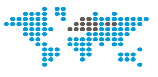 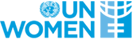 UN Women Strategic Note 2017-2022UN WOMEN South Africa MCO COUNTRY OFFICESN REPORT 2022The report includes:Development results framework (DRF)










Report Date: 2/10/2022Impact2
DRF Output 9: More women own, launch and/or better manage small and medium and large enterprises
Impact2
DRF Output 9: More women own, launch and/or better manage small and medium and large enterprises
Related UN-Women SP Impact Area: 
Related UNDAF/ CCPD priority: By 2025, all people in South Africa, particularly women, youth and other marginalized groups, benefit justly from decent work and other social and economic opportunities 
Related national development priorities:Related UN-Women SP Impact Area: 
Related UNDAF/ CCPD priority: By 2025, all people in South Africa, particularly women, youth and other marginalized groups, benefit justly from decent work and other social and economic opportunities 
Related national development priorities:Related UN-Women SP Impact Area: 
Related UNDAF/ CCPD priority: By 2025, all people in South Africa, particularly women, youth and other marginalized groups, benefit justly from decent work and other social and economic opportunities 
Related national development priorities:Related UN-Women SP Impact Area: 
Related UNDAF/ CCPD priority: By 2025, all people in South Africa, particularly women, youth and other marginalized groups, benefit justly from decent work and other social and economic opportunities 
Related national development priorities:Related UN-Women SP Impact Area: 
Related UNDAF/ CCPD priority: By 2025, all people in South Africa, particularly women, youth and other marginalized groups, benefit justly from decent work and other social and economic opportunities 
Related national development priorities:Related UN-Women SP Impact Area: 
Related UNDAF/ CCPD priority: By 2025, all people in South Africa, particularly women, youth and other marginalized groups, benefit justly from decent work and other social and economic opportunities 
Related national development priorities:Related UN-Women SP Impact Area: 
Related UNDAF/ CCPD priority: By 2025, all people in South Africa, particularly women, youth and other marginalized groups, benefit justly from decent work and other social and economic opportunities 
Related national development priorities:Related UN-Women SP Impact Area: 
Related UNDAF/ CCPD priority: By 2025, all people in South Africa, particularly women, youth and other marginalized groups, benefit justly from decent work and other social and economic opportunities 
Related national development priorities:Year
2017Year
2018Year
2019Year
2020Year
2021Year
2022TotalOutcome 2.2
Public and private procurement is gender responsive

Related SP Outcome/Output:


Indicator 2.2A:  Percentage change in public and private procurement directed towards WBEs

Targets: 
Value: 30%
Target Year: 2022

Baseline: 
Value: 0 Year: 2015
Source: Government reports, parliament budget statements, company policies and reports 

Indicator 2.2B:  Number of companies that develop and/or implement gender-responsive procurement policies, with UN Women support

Targets: 
Value: 10
Target Year: 2019
Value: 15
Target Year: 2022

Baseline: 
Value: 2 Year: 2019
Source: UN Women  Annual Reports

Indicator 2.2D:  Number of High-Level platforms  in which UN Women Advocates for women's entrepreneurship and economic inclusion

Targets: 
Value: 3
Target Year: 2021
Value: 1
Target Year: 2022

Baseline: 
Value: 6 Year: 2020
Source: UN Women Annual Report

Indicator 2.2E:  Improved  national  capacity to implement gender responsive procurement resulting in many buyer departments producing demand plans.

Targets: 
Value: 1
Notes: Roll-out of gender responsive procurement to supply chain officials and management
Target Year: 2021
Value: 5
Target Year: 2022

Baseline: 
Value: 1 Year: 2020
Note: National Guidance Framework on implementing gender responsive procurement  for supply chain  officials and management  in place
Source: UN Women Reports

Output 2.2.10
Increased awareness and capacity of  women's entrepreneurs and value chain actors to support women's enhanced participation in global and national value chains and for post COVID-19 economic recovery.Indicator 2.2.10A:  Percentage of women demonstrating  improved capacity and skills to participate in national, regional and global value chains with UN Women’s support.

Targets: 
Value: 25%
Target Year: 2021
Value: 10000
Target Year: 2021
Value: 45
Target Year: 2022

Baseline: 
Value: 25% Year: 2020
Source: UN Women Reports

Indicator 2.2.10B:  Number of women entrepreneurs in Amathole District Municipality supported to produce PPE materials in response to COVID -19

Targets: 
Value: 1000
Target Year: 2020
Value: 250
Target Year: 2021

Baseline: 
Value: 200 Year: 2020
Source: Project progress reports

Indicator 2.2.10C:  Number of PPE materials distributed in communities in Amathole District municipality to prevent spread of COVID-19

Targets: 
Value: 5000
Target Year: 2020
Value: 5000
Target Year: 2021

Baseline: 
Value: 0 Year: 2020
Source: Progress project reports

Indicator 2.2.10D:  Effective capacity building models to strengthen the capacity of women owned enterprises to be credible suppliers in various sectors in place and being scaled up

Targets: 
Value: 5
Target Year: 2021
Value: 1
Target Year: 2022

Baseline: 
Value: 3 Year: 2020
Source: UN Women Report

Indicator 2.2.10E:  % of women owned enterprises who have achieved full compliance to participate in the market

Targets: 
Value: 30
Target Year: 2022

Baseline: 
Value: 15 Year: 2021
Source: UN Women Reports

0.00
(core)

0.00
(non-core)

0.00
(core)

0.00
(non-core)

0.00
(core)

0.00
(non-core)

0.00
(core)

0.00
(non-core)

0.00
(core)

0.00
(non-core)

0.00
(core)

415,000.00
(non-core)

0.00
(core)

415,000.00
(non-core)Outcome 2.2
Public and private procurement is gender responsive

Related SP Outcome/Output:


Indicator 2.2A:  Percentage change in public and private procurement directed towards WBEs

Targets: 
Value: 30%
Target Year: 2022

Baseline: 
Value: 0 Year: 2015
Source: Government reports, parliament budget statements, company policies and reports 

Indicator 2.2B:  Number of companies that develop and/or implement gender-responsive procurement policies, with UN Women support

Targets: 
Value: 10
Target Year: 2019
Value: 15
Target Year: 2022

Baseline: 
Value: 2 Year: 2019
Source: UN Women  Annual Reports

Indicator 2.2D:  Number of High-Level platforms  in which UN Women Advocates for women's entrepreneurship and economic inclusion

Targets: 
Value: 3
Target Year: 2021
Value: 1
Target Year: 2022

Baseline: 
Value: 6 Year: 2020
Source: UN Women Annual Report

Indicator 2.2E:  Improved  national  capacity to implement gender responsive procurement resulting in many buyer departments producing demand plans.

Targets: 
Value: 1
Notes: Roll-out of gender responsive procurement to supply chain officials and management
Target Year: 2021
Value: 5
Target Year: 2022

Baseline: 
Value: 1 Year: 2020
Note: National Guidance Framework on implementing gender responsive procurement  for supply chain  officials and management  in place
Source: UN Women Reports

Output 2.2.11
Strengthened Women Entrepreneurs Access to FinanceIndicator 2.2.11A:  Number of financial institutions and investment engaged as partners to develop innovative and accessible financing  for women entrepreneurs.

Targets: 
Value: 10
Target Year: 2020
Value: 15
Target Year: 2021
Value: 15
Target Year: 2021
Value: 15
Target Year: 2022

Baseline: 
Value: 5 Year: 2020
Source: UN Women Reports

Indicator 2.2.11B:  % of women owned enterprises accessing and benefiting from the innovative financing strategies

Targets: 
Value: 20%
Target Year: 2020
Value: 40%
Target Year: 2021
Value: 25%
Target Year: 2021

Baseline: 
Value: 0 Year: 2020
Source: Progress project reports

Indicator 2.2.11C:  Funding criteria of development finance institutions revised to ensure gender responsiveness lending

Targets: 
Value: 1
Target Year: 2021

Baseline: 
Value: 0 Year: 2020
Source: UN Women Report

Indicator 2.2.11D:  one innovative finance product put in place

Targets: 
Value: 1
Target Year: 2022

Baseline: 
Value: 0 Year: 2021
Source: UN Women Reports

0.00
(core)

0.00
(non-core)

0.00
(core)

0.00
(non-core)

0.00
(core)

0.00
(non-core)

0.00
(core)

0.00
(non-core)

0.00
(core)

0.00
(non-core)

0.00
(core)

85,000.00
(non-core)

0.00
(core)

85,000.00
(non-core)Outcome 2.2
Public and private procurement is gender responsive

Related SP Outcome/Output:


Indicator 2.2A:  Percentage change in public and private procurement directed towards WBEs

Targets: 
Value: 30%
Target Year: 2022

Baseline: 
Value: 0 Year: 2015
Source: Government reports, parliament budget statements, company policies and reports 

Indicator 2.2B:  Number of companies that develop and/or implement gender-responsive procurement policies, with UN Women support

Targets: 
Value: 10
Target Year: 2019
Value: 15
Target Year: 2022

Baseline: 
Value: 2 Year: 2019
Source: UN Women  Annual Reports

Indicator 2.2D:  Number of High-Level platforms  in which UN Women Advocates for women's entrepreneurship and economic inclusion

Targets: 
Value: 3
Target Year: 2021
Value: 1
Target Year: 2022

Baseline: 
Value: 6 Year: 2020
Source: UN Women Annual Report

Indicator 2.2E:  Improved  national  capacity to implement gender responsive procurement resulting in many buyer departments producing demand plans.

Targets: 
Value: 1
Notes: Roll-out of gender responsive procurement to supply chain officials and management
Target Year: 2021
Value: 5
Target Year: 2022

Baseline: 
Value: 1 Year: 2020
Note: National Guidance Framework on implementing gender responsive procurement  for supply chain  officials and management  in place
Source: UN Women Reports

Output 2.2.13
Women and girls at risk of COVID 19 access and benefit from recovery/ restoration of livelihood sources and resilience building measures0.00
(core)

0.00
(non-core)

0.00
(core)

0.00
(non-core)

0.00
(core)

0.00
(non-core)

0.00
(core)

85,000.00
(non-core)

0.00
(core)

0.00
(non-core)

0.00
(core)

0.00
(non-core)

0.00
(core)

85,000.00
(non-core)Outcome 2.2
Public and private procurement is gender responsive

Related SP Outcome/Output:


Indicator 2.2A:  Percentage change in public and private procurement directed towards WBEs

Targets: 
Value: 30%
Target Year: 2022

Baseline: 
Value: 0 Year: 2015
Source: Government reports, parliament budget statements, company policies and reports 

Indicator 2.2B:  Number of companies that develop and/or implement gender-responsive procurement policies, with UN Women support

Targets: 
Value: 10
Target Year: 2019
Value: 15
Target Year: 2022

Baseline: 
Value: 2 Year: 2019
Source: UN Women  Annual Reports

Indicator 2.2D:  Number of High-Level platforms  in which UN Women Advocates for women's entrepreneurship and economic inclusion

Targets: 
Value: 3
Target Year: 2021
Value: 1
Target Year: 2022

Baseline: 
Value: 6 Year: 2020
Source: UN Women Annual Report

Indicator 2.2E:  Improved  national  capacity to implement gender responsive procurement resulting in many buyer departments producing demand plans.

Targets: 
Value: 1
Notes: Roll-out of gender responsive procurement to supply chain officials and management
Target Year: 2021
Value: 5
Target Year: 2022

Baseline: 
Value: 1 Year: 2020
Note: National Guidance Framework on implementing gender responsive procurement  for supply chain  officials and management  in place
Source: UN Women Reports

Output 2.2.15
Women business owners and entrepreneurs have increased access to online learning opportunities, networking and access to opportunities.Indicator 2.2.15A:  A BuyfromWomen  enterprise platform fully operational to enable collection of  categorized and analyzed  typology data base of Women Owned Enterprises.

Targets: 
Value: 1
Notes: Fully operational
Target Year: 2021
Value: 65
Target Year: 2022

Baseline: 
Value: 10% Year: 2021
Notes: Prototype in place
Source: UN Women Reports

Indicator 2.2.15B:  Number of  women owned enterprises accessing online training materials to improve and sustain their businesses

Targets: 
Value: 5000
Target Year: 2021
Value: 2000
Target Year: 2021
Value: 5000
Target Year: 2022

Baseline: 
Value: 15000 Year: 2021
Source: UN Women Reports

0.00
(core)

0.00
(non-core)

0.00
(core)

0.00
(non-core)

0.00
(core)

0.00
(non-core)

0.00
(core)

0.00
(non-core)

0.00
(core)

75,000.00
(non-core)

0.00
(core)

0.00
(non-core)

0.00
(core)

75,000.00
(non-core)Outcome 2.2
Public and private procurement is gender responsive

Related SP Outcome/Output:


Indicator 2.2A:  Percentage change in public and private procurement directed towards WBEs

Targets: 
Value: 30%
Target Year: 2022

Baseline: 
Value: 0 Year: 2015
Source: Government reports, parliament budget statements, company policies and reports 

Indicator 2.2B:  Number of companies that develop and/or implement gender-responsive procurement policies, with UN Women support

Targets: 
Value: 10
Target Year: 2019
Value: 15
Target Year: 2022

Baseline: 
Value: 2 Year: 2019
Source: UN Women  Annual Reports

Indicator 2.2D:  Number of High-Level platforms  in which UN Women Advocates for women's entrepreneurship and economic inclusion

Targets: 
Value: 3
Target Year: 2021
Value: 1
Target Year: 2022

Baseline: 
Value: 6 Year: 2020
Source: UN Women Annual Report

Indicator 2.2E:  Improved  national  capacity to implement gender responsive procurement resulting in many buyer departments producing demand plans.

Targets: 
Value: 1
Notes: Roll-out of gender responsive procurement to supply chain officials and management
Target Year: 2021
Value: 5
Target Year: 2022

Baseline: 
Value: 1 Year: 2020
Note: National Guidance Framework on implementing gender responsive procurement  for supply chain  officials and management  in place
Source: UN Women Reports

Output 2.2.16
Increased resources, policies, or programs focused on economic justice and rights driven by South Africa’s leadership role in the Generation Equality Forum (GEF) and its advocacy to  African Union Member States to advance fair and equal economic participation and inclusion of women across African Union Member States.Indicator 2.2.16D:  Increased resources dedicated to increasing financial access, including financial services for poor and women-owned enterprises.

Targets: 
Value: 15%
Target Year: 2021
Value: 25%
Target Year: 2022

Baseline: 
Value: 5% Year: 2021
Source: UN Women Reports

Indicator 2.2.16E:  Increased adoption of policy reforms and practices that improve access to productive assets for African women in the informal, MSE sector (micro and small enterprises) and agri-business sectors.

Targets: 
Value: 3
Target Year: 2021
Value: 4
Target Year: 2022

Baseline: 
Value: 3 Year: 2020
Source: UN Women Reports

Indicator 2.2.16F:  Increased incorporation of a gender-responsive approach in the design of trade protocols, policies and programmes to further promote gender equality as one of the core objectives of the AfCFTA, by facilitating preferential public procurement policies and programmes to provide equal opportunities and level the playing field for women-owned businesses in Africa.

Targets: 
Value: 1
Target Year: 2021
Value: 2
Target Year: 2022

Baseline: 
Value: 0 Year: 2020
Source: UN Women reports

Indicator 2.2.16G:  Strengthened multi-stakeholder engagement and communication that builds momentum towards regional commitment and action by key groups.

Targets: 
Value: 25
Target Year: 2021
Value: 15
Notes: number of strategic multi-stakeholder engagements will likely be decreased from 2021 target due to the fact that the high 2021 number was due to mobilization and building to Paris GEF (June 2021) and immediate post Paris activities.
Target Year: 2022

Baseline: 
Value: 5 Year: 2020
Source: UN Women Reports

Indicator 2.2.16H:  Increased awareness of existing discriminatory laws that prevent women’s economic inclusion and fair participation.

Targets: 
Value: 25%
Target Year: 2021
Value: 25%
Notes: target for 2022 will not change from 2021 as it's contingent on a research product which has been delayed
Target Year: 2022

Baseline: 
Value: 1 Year: 2020
Source: UN Women Report

0.00
(core)

0.00
(non-core)

0.00
(core)

0.00
(non-core)

0.00
(core)

0.00
(non-core)

0.00
(core)

0.00
(non-core)

0.00
(core)

1,000,000.00
(non-core)

0.00
(core)

0.00
(non-core)

0.00
(core)

1,000,000.00
(non-core)Outcome 2.2
Public and private procurement is gender responsive

Related SP Outcome/Output:


Indicator 2.2A:  Percentage change in public and private procurement directed towards WBEs

Targets: 
Value: 30%
Target Year: 2022

Baseline: 
Value: 0 Year: 2015
Source: Government reports, parliament budget statements, company policies and reports 

Indicator 2.2B:  Number of companies that develop and/or implement gender-responsive procurement policies, with UN Women support

Targets: 
Value: 10
Target Year: 2019
Value: 15
Target Year: 2022

Baseline: 
Value: 2 Year: 2019
Source: UN Women  Annual Reports

Indicator 2.2D:  Number of High-Level platforms  in which UN Women Advocates for women's entrepreneurship and economic inclusion

Targets: 
Value: 3
Target Year: 2021
Value: 1
Target Year: 2022

Baseline: 
Value: 6 Year: 2020
Source: UN Women Annual Report

Indicator 2.2E:  Improved  national  capacity to implement gender responsive procurement resulting in many buyer departments producing demand plans.

Targets: 
Value: 1
Notes: Roll-out of gender responsive procurement to supply chain officials and management
Target Year: 2021
Value: 5
Target Year: 2022

Baseline: 
Value: 1 Year: 2020
Note: National Guidance Framework on implementing gender responsive procurement  for supply chain  officials and management  in place
Source: UN Women Reports

Output 2.2.5
Increased evidence-based sharing and learning amongst pathfinder country's on  gender-responsive procurementIndicator 2.2.5D:  Number of evidence based knowledge products produced by SAMCO contributing to UN Women and Stakeholders  learning on gender responsive procurement.

Targets: 
Value: 12
Target Year: 2020
Value: 15
Target Year: 2021
Value: 12
Target Year: 2021

Baseline: 
Value: 6 Year: 2020
Source: UN Women Reports

Indicator 2.2.5E:  Number of high level national and regional  learning and knowledge  sharing platforms on women's entrepreneurship and gender responsive procurement

Targets: 
Value: 10
Target Year: 2020
Value: 12
Target Year: 2021
Value: 12
Target Year: 2021

Baseline: 
Value: 6 Year: 2019
Source: UN Women Reports

Indicator 2.2.5F:  Evidence based models developed and replicated in local government entities on gender responsive procurement  with UN Women’s support.

Targets: 
Value: 5
Target Year: 2020
Value: 5
Target Year: 2021

Baseline: 
Value: 1 Year: 2020
Source: UN Women Reports

0.00
(core)

0.00
(non-core)

0.00
(core)

0.00
(non-core)

0.00
(core)

0.00
(non-core)

0.00
(core)

0.00
(non-core)

0.00
(core)

50,000.00
(non-core)

0.00
(core)

0.00
(non-core)

0.00
(core)

50,000.00
(non-core)Outcome 2.2
Public and private procurement is gender responsive

Related SP Outcome/Output:


Indicator 2.2A:  Percentage change in public and private procurement directed towards WBEs

Targets: 
Value: 30%
Target Year: 2022

Baseline: 
Value: 0 Year: 2015
Source: Government reports, parliament budget statements, company policies and reports 

Indicator 2.2B:  Number of companies that develop and/or implement gender-responsive procurement policies, with UN Women support

Targets: 
Value: 10
Target Year: 2019
Value: 15
Target Year: 2022

Baseline: 
Value: 2 Year: 2019
Source: UN Women  Annual Reports

Indicator 2.2D:  Number of High-Level platforms  in which UN Women Advocates for women's entrepreneurship and economic inclusion

Targets: 
Value: 3
Target Year: 2021
Value: 1
Target Year: 2022

Baseline: 
Value: 6 Year: 2020
Source: UN Women Annual Report

Indicator 2.2E:  Improved  national  capacity to implement gender responsive procurement resulting in many buyer departments producing demand plans.

Targets: 
Value: 1
Notes: Roll-out of gender responsive procurement to supply chain officials and management
Target Year: 2021
Value: 5
Target Year: 2022

Baseline: 
Value: 1 Year: 2020
Note: National Guidance Framework on implementing gender responsive procurement  for supply chain  officials and management  in place
Source: UN Women Reports

Output 2.2.8
Enabling environment for implementation of the Women's Empowerment Principles createdIndicator 2.2.8D:  Number of companies that develop and/or implement gender-responsive procurement policies, with UN Women support

Targets: 
Value: 20
Target Year: 2020
Value: 30
Target Year: 2021
Value: 50
Target Year: 2022

Baseline: 
Value: 15 Year: 2021
Notes: Audit on WEPs underway
Source: UN Women Reports

Indicator 2.2.8F:  Number of companies applying gender assessment tools within their institutions

Targets: 
Value: 15
Target Year: 2020
Value: 30%
Target Year: 2021
Value: 10
Target Year: 2021
Value: 30
Target Year: 2022

Baseline: 
Value: 15 Year: 2020
Source: UN Women reports

0.00
(core)

0.00
(non-core)

0.00
(core)

0.00
(non-core)

0.00
(core)

0.00
(non-core)

0.00
(core)

0.00
(non-core)

0.00
(core)

0.00
(non-core)

0.00
(core)

90,000.00
(non-core)

0.00
(core)

90,000.00
(non-core)Outcome 2.4
Low income women entrepreneurs (micro-entrepreneurs and members of co-operatives) better manage their enterprises for decent jobs and income security and/or autonomy

Related SP Outcome/Output:


Indicator 2.4A:  Number of decent jobs created in the community as a result of  better management of the enterprises supported under the programme

Targets: 
Value: 1000
Notes: Programme targets to create 1000 decent jobs cumulatively. Decent jobs are defined  as per the definition used by government in the country of implementation
Target Year: 2023
Value: 500
Target Year: 2022

Baseline: 
Value: 0 Year: 2018
Note: First baseline since start of project will be calculated in 2021 with data from 2018 -2020  period of implementation
Source: Project monitoring reports

Indicator 2.4B:  Average percentage increase in  business revenue for enterprises supported under AWOME Programme from 2018

Targets: 
Value: 25%
Notes: .
Target Year: 2023

Baseline: 
Value: 0 Year: 2018
Note: First baseline of increase achieved under the project will be generated in 2021 using data from 2018-2020
Source: Project Monitoring reports

Indicator 2.4C:  Percentage of existing jobs sustained as a result of better management of enterprises supported under the programme

Targets: 
Value: 80%
Notes: At least 80% of all jobs that are determined to be baseline from baseline data are detained (quality does not decrease and jobs are not lost). Decent jobs are defined in accordance with the criteria applied in the country of implementation
Target Year: 2023

Baseline: 
Value: 0 Year: 2018
Note: First baseline of  percentage of jobs sustained during the project will be generated in 2021 using data from 2018-2020
Source: Baseline research and project monitoring reports

Indicator 2.4E:  Number of AWOME government  partners who  formally institutionalize international standards on gender responsive business development services targeting micro--small entrepreneurs who are often left behind in conventional programming approaches.

Targets: 
Value: 10
Target Year: 2022

Baseline: 
Value: 0 Year: 2018
Source: Programme Reports 

Output 2.4.1
Increased capacity of women micro-entrepreneurs to manage their enterprises profitablyIndicator 2.4.1A:  Number of women micro-entrepreneurs  trained on core business management knowledge areas in accordance with  AWOME manuals and model ( in Musina and Blouberg Local Municipalities)

Targets: 
Value: 500
Notes: Targets to train 500 women entrepreneurs  in 2020
Target Year: 2021
Value: 500
Notes: The programme targets to train, coach and mentor 500 women entrepreneurs
Target Year: 2022

Baseline: 
Value: 500 Year: 2020
Notes: his is the target that was set in 2020
Source: Project Monitoring Reports

Indicator 2.4.1B:  Percentage of  women enterprises  In Musina and Blouberg LM that have been supported to access government support from government and other service providers  by addressing barriers that hinder  access. For instance,  lack of business registration, lack of affordable finance, poor or no digital literacy, lack of access to information, access to tools such as computers, technical capacity to apply, etc.

Targets: 
Value: 80%
Notes: At least 80% of entrepreneurs supported under AWOME Programme in South Africa
Target Year: 2021
Value: 500
Notes: This is the targeted number of skilled women entrepreneurs that will benefit  from the project
Target Year: 2022

Baseline: 
Value: 0% Year: 2018
Notes: 0 percentage of AWOME entrepreneurs as this was first year of programme
Source: Project Monitoring Data

Indicator 2.4.1C:  Number of Business Improvement Groups (BIGs) established and nurtured to promote peer learning and to enhance  entrepreneurs' access to services available from  duty bearer(s) and other stakeholders in Musina and Blouberg Local Municipalities

Targets: 
Value: 10
Notes: At least five groups in each municipality
Target Year: 2021
Value: 30
Target Year: 2022
Value: 30
Notes: 15 BIGs will be established for both municipalities  to support the coaching and mentoring sessions of the women entrepreneurs
Target Year: 2022

Baseline: 
Value: 0 Year: 2019
Notes: There were no BIGs before 2019.
Source: Activity Report

Indicator 2.4.1E:  Percentage of women micro-entrepreneurs who are mentored after training and successfully implement individual/group work plans based on knowledge acquired from AWOME Programme activities in Namibia

Targets: 
Value: 80
Notes: At least 80% of the women supported under the programme receive mentorship to successfully implement their action plans.
Target Year: 2021
Value: 300
Notes: 300 women entrepreneurs will be coached and mentored to run their businesses profitably and sustainably
Target Year: 2022

Baseline: 
Value: 0 Year: 2019
Notes: Data collection on  implementation of action plans will be completed in 2020 and analyzed in quarter 1 2021 to establish 2020 baseline.
Source: Programme Reports

Indicator 2.4.1F:  Percentage of  women trained under AWOME who access support from partnerships created through AWOME Programme in addressing  barriers that hinder business growth (eg market access, business registration, access to finance, access to technical skills etc.)   and/or support in addressing gaps in various SDG indictors (Okavango Delta, Botswana).

Targets: 
Value: 80%
Notes: At least 80% of women supported under AWOME.
Target Year: 2021
Value: 100
Target Year: 2022

Baseline: 
Value: 0 Year: 2018
Source: Programme Reports 

Indicator 2.4.1G:  Number of women micro-entrepreneurs trained on core business management knowledge areas in accordance with AWOME manuals and model in Botswana.

Targets: 
Value: 150
Notes: Cumulatively 2018-2023; target for 2021 is 500
Target Year: 2021
Value: 150
Notes: The target for 2022 is 150
Target Year: 2022

Baseline: 
Value: 50 Year: 2020
Source: Monitoring reports in the Management information system 

Indicator 2.4.1H:  Percentage of women micro-entrepreneurs who are mentored after training and successfully implement individual/group work plans based on knowledge acquired from AWOME Programme activities in Musina and Blouberg LM (South Africa)

Targets: 
Value: 80%
Notes: 80% of all women trained are mentored to implement their action plans successfully
Target Year: 2021
Value: 500
Notes: All the women entrepreneurs skilled will undergo coaching and mentoring
Target Year: 2022

Baseline: 
Value: 0 Year: 2018
Notes: Post training support under AWOME programme will only start in 2019
Source: Monitoring data captured in the management information system 

Indicator 2.4.1I:  Number of partnerships established with government, private sector or other organizations to address the needs of entrepreneurs  Namibia for growth/sustainability of enterprises. and improved quality of life

Targets: 
Value: 5
Notes: 5 (Khomas Regional government, Erongo Regional govt, and 3 National Offices, Ministries and Agencies that are revenant for the issues emanating in follow up data)
Target Year: 2021
Value: 10
Target Year: 2022

Baseline: 
Value: 1 Year: 2018
Notes: City of Windhoek
Source: Activity reports

Indicator 2.4.1J:  Percentage of women entrepreneurs trained under AWOME Programme in Namibia who access other forms of support from other strategic stakeholders (such as Ministry of Trade, Ministry of Poverty Eradication ) through the engagements in the programme steering committee

Targets: 
Value: 25%
Target Year: 2019
Value: 25%
Notes: At least 25% of entrepreneurs trained access other forms of support beyond the capacity building provided under AWOME
Target Year: 2021
Value: 25%
Target Year: 2022

Baseline: 
Value: 0 Year: 2018
Notes: To be measured from project inception
Source: Management Information System 

Indicator 2.4.1K:  Percentage of women micro-entrepreneurs who are mentored after training and successfully implement individual/group work plans based on knowledge acquired from AWOME Programme activities in Okavango Delta (Botswana)

Targets: 
Value: 80%
Notes: At least 80% of women trained receive mentorship and to implement their action plans successfully
Target Year: 2021
Value: 30%
Target Year: 2022

Baseline: 
Value: 0 Year: 2018
Source: Management Information System (MIS) 

Indicator 2.4.1L:  Percentage of women micro-entrepreneurs who are mentored after training and successfully implement individual/group work plans based on knowledge acquired from AWOME Programme activities in Namibia

Targets: 
Value: 80%
Target Year: 2021
Value: 80%
Target Year: 2022

Baseline: 
Value: 0 Year: 2018
Source: Management information System (MIS)

Indicator 2.4.1M:  Active functional Management Information System  (MIS) to gather data from women entrepreneurs supported under the programme, analyses the information, and generate reports data to aid  decision making and in advocating for the needs of women micro-entrepreneurs

Targets: 
Value: Functions enhanced and data entered timely
Target Year: 2021
Value: 1
Target Year: 2022

Baseline: 
Value: Active MIS Year: 2020
Source: MIS

0.00
(core)

0.00
(non-core)

0.00
(core)

0.00
(non-core)

0.00
(core)

0.00
(non-core)

0.00
(core)

0.00
(non-core)

0.00
(core)

0.00
(non-core)

0.00
(core)

700,000.00
(non-core)

0.00
(core)

700,000.00
(non-core)Outcome 2.4
Low income women entrepreneurs (micro-entrepreneurs and members of co-operatives) better manage their enterprises for decent jobs and income security and/or autonomy

Related SP Outcome/Output:


Indicator 2.4A:  Number of decent jobs created in the community as a result of  better management of the enterprises supported under the programme

Targets: 
Value: 1000
Notes: Programme targets to create 1000 decent jobs cumulatively. Decent jobs are defined  as per the definition used by government in the country of implementation
Target Year: 2023
Value: 500
Target Year: 2022

Baseline: 
Value: 0 Year: 2018
Note: First baseline since start of project will be calculated in 2021 with data from 2018 -2020  period of implementation
Source: Project monitoring reports

Indicator 2.4B:  Average percentage increase in  business revenue for enterprises supported under AWOME Programme from 2018

Targets: 
Value: 25%
Notes: .
Target Year: 2023

Baseline: 
Value: 0 Year: 2018
Note: First baseline of increase achieved under the project will be generated in 2021 using data from 2018-2020
Source: Project Monitoring reports

Indicator 2.4C:  Percentage of existing jobs sustained as a result of better management of enterprises supported under the programme

Targets: 
Value: 80%
Notes: At least 80% of all jobs that are determined to be baseline from baseline data are detained (quality does not decrease and jobs are not lost). Decent jobs are defined in accordance with the criteria applied in the country of implementation
Target Year: 2023

Baseline: 
Value: 0 Year: 2018
Note: First baseline of  percentage of jobs sustained during the project will be generated in 2021 using data from 2018-2020
Source: Baseline research and project monitoring reports

Indicator 2.4E:  Number of AWOME government  partners who  formally institutionalize international standards on gender responsive business development services targeting micro--small entrepreneurs who are often left behind in conventional programming approaches.

Targets: 
Value: 10
Target Year: 2022

Baseline: 
Value: 0 Year: 2018
Source: Programme Reports 

Output 2.4.2
Enhanced commitment by Government partners (national and local) to implement AWOME model and facilitate collaboration with other government agencies/national organizations that have a mandate on enterprise development for provision of services that address the needs of AWOME entrepreneurs.Indicator 2.4.2A:  Demonstrable commitment by partner municipalities to coordinate government entities (national and local) towards providing  government services and address challenges  that hinder micro-enterprises from achieving their full potential. For instance, business registration, access to information,  access to market etc

Targets: 
Value: joint action plan to address barriers developed and implemented 
Notes: Collaboration and division of responsibilities in accordance with mandate and strength organizations
Target Year: 2021
Value: Coordinated effort to address entrepreneurs' challenges
Target Year: 2020
Value: 2
Target Year: 2022

Baseline: 
Value: Both municipalities are active in guiding programme implementation Year: 2020
Notes: Partner municipalities actively supported implementation  and collaborated registering  enterprises to access government support
Source: Activity reports

Indicator 2.4.2C:  The Ministry of Immigration, Nationality and Gender Affairs mobilizes and coordinate AWOME Certified Trainers, Regional government and  relevant national ministries/organizations to provide services to the women of Okavango Delta and bridge the  glaring gaps in SDG indicators.

Targets: 
Value: Mobilize and coordinate government partners for service
Target Year: 2021
Value: 6
Target Year: 2022

Baseline: 
Value: Mobilised some district involvement    in 2020 Year: 2020
Source: Activity reports

0.00
(core)

0.00
(non-core)

0.00
(core)

0.00
(non-core)

0.00
(core)

0.00
(non-core)

0.00
(core)

0.00
(non-core)

0.00
(core)

0.00
(non-core)

0.00
(core)

300,000.00
(non-core)

0.00
(core)

300,000.00
(non-core)Outcome 2.4
Low income women entrepreneurs (micro-entrepreneurs and members of co-operatives) better manage their enterprises for decent jobs and income security and/or autonomy

Related SP Outcome/Output:


Indicator 2.4A:  Number of decent jobs created in the community as a result of  better management of the enterprises supported under the programme

Targets: 
Value: 1000
Notes: Programme targets to create 1000 decent jobs cumulatively. Decent jobs are defined  as per the definition used by government in the country of implementation
Target Year: 2023
Value: 500
Target Year: 2022

Baseline: 
Value: 0 Year: 2018
Note: First baseline since start of project will be calculated in 2021 with data from 2018 -2020  period of implementation
Source: Project monitoring reports

Indicator 2.4B:  Average percentage increase in  business revenue for enterprises supported under AWOME Programme from 2018

Targets: 
Value: 25%
Notes: .
Target Year: 2023

Baseline: 
Value: 0 Year: 2018
Note: First baseline of increase achieved under the project will be generated in 2021 using data from 2018-2020
Source: Project Monitoring reports

Indicator 2.4C:  Percentage of existing jobs sustained as a result of better management of enterprises supported under the programme

Targets: 
Value: 80%
Notes: At least 80% of all jobs that are determined to be baseline from baseline data are detained (quality does not decrease and jobs are not lost). Decent jobs are defined in accordance with the criteria applied in the country of implementation
Target Year: 2023

Baseline: 
Value: 0 Year: 2018
Note: First baseline of  percentage of jobs sustained during the project will be generated in 2021 using data from 2018-2020
Source: Baseline research and project monitoring reports

Indicator 2.4E:  Number of AWOME government  partners who  formally institutionalize international standards on gender responsive business development services targeting micro--small entrepreneurs who are often left behind in conventional programming approaches.

Targets: 
Value: 10
Target Year: 2022

Baseline: 
Value: 0 Year: 2018
Source: Programme Reports 

Output 2.4.3
AWOME trainers, government partners (national and local), NGO Partners have increased capacity and skills to implement gender sensitive support to entrepreneurs for job creation and income securityIndicator 2.4.3B:  Number of  knowledge areas  that AWOME trainers and practitioners are  trained on in a structured approach to enhance their professional and technical capacity  and  support the achievement of Gender equality and/or other SDGs at national and community levels (South Africa, Namibia and Botswana)

Targets: 
Value: 4
Notes: At least one theme quarterly
Target Year: 2021
Value: 4
Target Year: 2022

Baseline: 
Value: 1 Year: 2020
Notes: One theme in 2020 on Communications
Source: 4 

Indicator 2.4.3D:  Percentage of trainers trained in SIYB (Generate Your Business Idea; Start Your Business Idea and Master Trainers) who qualify to be certified to replicate trainings in other geographical areas/ and on additional topics for scale and sustainability.

Targets: 
Value: 80%
Notes: Achieve at least 80% pass rate in each of the three courses
Target Year: 2021
Value: 80%
Target Year: 2022

Baseline: 
Value: 0 Year: 2020
Notes: The training is on new scope  and level
Source: Activity report

0.00
(core)

0.00
(non-core)

0.00
(core)

0.00
(non-core)

0.00
(core)

0.00
(non-core)

0.00
(core)

0.00
(non-core)

0.00
(core)

0.00
(non-core)

0.00
(core)

200,000.00
(non-core)

0.00
(core)

200,000.00
(non-core)Outcome 2.5
Women's participation in global value chains enhanced

Related SP Outcome/Output:


Indicator 2.5A:  Number of women with strengthened  capacities and skills to participate in the economy, including as entrepreneurs, with UN-Women’ssupport

Targets: 
Value: 3000
Target Year: 2019

Baseline: 
Value: 1000 Year: 2018
Source: UN Women Reports

Indicator 2.5B:  Number of women entrepreneurssupported to access finance andgender-responsive financial productsand services, with UN-Women’ssupport

Targets: 
Value: 2000
Target Year: 2019

Baseline: 
Value: 200 Year: 2018
Source: UN Women Annual Reports

Outcome 2.6
Increased productivity and market access for women in climate smart agriculture

Related SP Outcome/Output:


Indicator 2.6A:  Number of women with access to climate- smart non-labour agricultural inputs

Targets: 
Value: 500
Target Year: 2019
Value: 2500
Target Year: 2020
Value: 10000
Target Year: 2021

Baseline: 
Value: 0 Year: 2019
Source: Project Progress Report and M&E Reports

Output 2.6.1
Women have increased their productivity in a changing climateIndicator 2.6.1B:  Number of women accessing and utilizing climate resilient technologies

Targets: 
Value: 200
Target Year: 2019
Value: 500
Target Year: 2020
Value: 2000
Target Year: 2021
Value: 750
Target Year: 2022

Baseline: 
Value: 500 Year: 2019
Source: Project Progress Report

Indicator 2.6.1E:  Number of extension officers  and lead women farmers trained in gender responsive CSA tools and in value addition.

Targets: 
Value: 200
Target Year: 2020
Value: 100
Target Year: 2021

Baseline: 
Value: 300 Year: 2019
Source: Training Report and Project Progress Report

Indicator 2.6.1F:  Number of targeted women farmers accessing information and quality inputs for their production.

Targets: 
Value: 2000
Target Year: 2020
Value: 1000
Target Year: 2021

Baseline: 
Value: 1000 Year: 2019
Source: Project Reports

Indicator 2.6.1G:  Number of women’s organizations in land consultative forums

Targets: 
Value: 2
Target Year: 2019
Value: 4
Target Year: 2020
Value: 6
Target Year: 2021

Baseline: 
Value: 0 Year: 2019
Source: Project Progress Report and Partner Reports

Indicator 2.6.1H:  Data and reports available and accessible on women's access to land.

Targets: 
Value: 1
Target Year: 2020
Value: 1
Target Year: 2021

Baseline: 
Value: 1 Year: 2020
Source: Project Progress Reports

Indicator 2.6.1I:  Number of Traditional Leaders and Men trained on the importance of women's rights to land and women economic empowerment.

Targets: 
Value: 5
Target Year: 2020
Value: 5
Target Year: 2021

Baseline: 
Value: 5 Year: 2020
Source: Project reports, Training Reports

Indicator 2.6.1J:  Number of women organizations engaged in land policy and decision making processes.

Targets: 
Value: 5
Target Year: 2020
Value: 5
Target Year: 2021

Baseline: 
Value: 5 Year: 2020
Source: Projects Reports

0.00
(core)

0.00
(non-core)

0.00
(core)

0.00
(non-core)

0.00
(core)

82,500.00
(non-core)

0.00
(core)

0.00
(non-core)

0.00
(core)

0.00
(non-core)

0.00
(core)

715,000.00
(non-core)

0.00
(core)

797,500.00
(non-core)Outcome 2.6
Increased productivity and market access for women in climate smart agriculture

Related SP Outcome/Output:


Indicator 2.6A:  Number of women with access to climate- smart non-labour agricultural inputs

Targets: 
Value: 500
Target Year: 2019
Value: 2500
Target Year: 2020
Value: 10000
Target Year: 2021

Baseline: 
Value: 0 Year: 2019
Source: Project Progress Report and M&E Reports

Output 2.6.2
Opportunities for organized women to move up the value chains are providedIndicator 2.6.2A:  Percentage of women farmers who have received and using tailored climate-smart agricultural insurance packages.

Targets: 
Value: 5%
Target Year: 2020
Value: 10%
Target Year: 2021
Value: 10
Target Year: 2022

Baseline: 
Value: 5% Year: 2020
Source: Project and M&E Reports

Indicator 2.6.2B:  Number of women farmers trained and applying branding, packaging and marketing skills.

Targets: 
Value: 5000
Target Year: 2020
Value: 5000
Target Year: 2021

Baseline: 
Value: 5000 Year: 2020
Source: Project and M&E Reports

Indicator 2.6.2C:  Existence of a common processing and packaging facilities

Targets: 
Value: 2
Target Year: 2020
Value: 2
Target Year: 2021

Baseline: 
Value: 2 Year: 2020
Source: Project and M&E Reports

Indicator 2.6.2D:  Number of women trained in value addition and quality assurance.

Targets: 
Value: 500
Target Year: 2020
Value: 500
Target Year: 2021

Baseline: 
Value: TBC Year: 2020
Source: Training and Project Progress Reports

0.00
(core)

0.00
(non-core)

0.00
(core)

0.00
(non-core)

0.00
(core)

46,000.00
(non-core)

0.00
(core)

0.00
(non-core)

0.00
(core)

0.00
(non-core)

0.00
(core)

0.00
(non-core)

0.00
(core)

46,000.00
(non-core)Outcome 2.6
Increased productivity and market access for women in climate smart agriculture

Related SP Outcome/Output:


Indicator 2.6A:  Number of women with access to climate- smart non-labour agricultural inputs

Targets: 
Value: 500
Target Year: 2019
Value: 2500
Target Year: 2020
Value: 10000
Target Year: 2021

Baseline: 
Value: 0 Year: 2019
Source: Project Progress Report and M&E Reports

Output 2.6.3
The Multi-Country Programme is implemented with a focus on ‘research for development’ and documenting lessons learnedIndicator 2.6.3A:  Number of research reports produced with national and regional research organizations on gender and CSA

Targets: 
Value: 1
Target Year: 2019
Value: 1
Target Year: 2020
Value: 1
Target Year: 2021
Value: 2
Target Year: 2022

Baseline: 
Value: 1 Year: 2021
Source: Research Report

Indicator 2.6.3B:  Number of Women Economic Empowerment Events hosted with partners.

Targets: 
Value: 1
Target Year: 2019
Value: 2
Target Year: 2020
Value: 0
Target Year: 2021

Baseline: 
Value: 0 Year: 2019
Source: Project Report

Indicator 2.6.3C:  Number of regional level meetings organized with agricultural research institutions.

Targets: 
Value: 1
Target Year: 2020
Value: 1
Target Year: 2020

Baseline: 
Value: 1 Year: 2020
Source: Project reports

0.00
(core)

0.00
(non-core)

0.00
(core)

0.00
(non-core)

0.00
(core)

15,000.00
(non-core)

0.00
(core)

0.00
(non-core)

0.00
(core)

0.00
(non-core)

0.00
(core)

15,000.00
(non-core)

0.00
(core)

30,000.00
(non-core)Outcome 2.6
Increased productivity and market access for women in climate smart agriculture

Related SP Outcome/Output:


Indicator 2.6A:  Number of women with access to climate- smart non-labour agricultural inputs

Targets: 
Value: 500
Target Year: 2019
Value: 2500
Target Year: 2020
Value: 10000
Target Year: 2021

Baseline: 
Value: 0 Year: 2019
Source: Project Progress Report and M&E Reports

Output 2.6.4
Strengthened national and local capacity   to develop and implement laws polivcies and services that recognize and address the disproportionate share pf unpaid care byIndicator 2.6.4A:  Number of national advocacy and policy dialogues conducted to increase awareness on unpaid care work

Targets: 
Value: 5
Target Year: 2021
Value: 2
Target Year: 2022

Baseline: 
Value: 0 Year: 2021
Source: UN Women Reports

Indicator 2.6.4B:  Tools developed to enable national and local authorities to develop and implement laws and policies that address unpaid care work

Targets: 
Value: 1
Target Year: 2021
Value: 2
Target Year: 2022

Baseline: 
Value: 0 Year: 2021
Source: UN Women Reports

Indicator 2.6.4C:  Women’s cooperatives and other organizations have increased capacity to provide care services

Targets: 
Value: 1
Target Year: 2021

Baseline: 
Value: 0 Year: 2021
Notes: One Pilot project implemented
Source: UN Women Reports

0.00
(core)

0.00
(non-core)

0.00
(core)

0.00
(non-core)

0.00
(core)

0.00
(non-core)

0.00
(core)

0.00
(non-core)

0.00
(core)

193,333.00
(non-core)

0.00
(core)

100,333.00
(non-core)

0.00
(core)

293,666.00
(non-core)Total Resources for outcome 2.2 (core and non-core)Total Resources for outcome 2.2 (core and non-core)Total Resources for outcome 2.2 (core and non-core)0.00
(core)

0.00
(non-core)0.00
(core)

0.00
(non-core)0.00
(core)

0.00
(non-core)0.00
(core)

85,000.00
(non-core)0.00
(core)

1,125,000.00
(non-core)0.00
(core)

590,000.00
(non-core)0.00
(core)

1,800,000.00
(non-core)Total Resources for outcome 2.4 (core and non-core)Total Resources for outcome 2.4 (core and non-core)Total Resources for outcome 2.4 (core and non-core)0.00
(core)

0.00
(non-core)0.00
(core)

0.00
(non-core)0.00
(core)

0.00
(non-core)0.00
(core)

0.00
(non-core)0.00
(core)

0.00
(non-core)0.00
(core)

1,200,000.00
(non-core)0.00
(core)

1,200,000.00
(non-core)Total Resources for outcome 2.5 (core and non-core)Total Resources for outcome 2.5 (core and non-core)Total Resources for outcome 2.5 (core and non-core)0.00
(core)

0.00
(non-core)0.00
(core)

0.00
(non-core)0.00
(core)

0.00
(non-core)0.00
(core)

0.00
(non-core)0.00
(core)

0.00
(non-core)0.00
(core)

0.00
(non-core)0.00
(core)

0.00
(non-core)Total Resources for outcome 2.6 (core and non-core)Total Resources for outcome 2.6 (core and non-core)Total Resources for outcome 2.6 (core and non-core)0.00
(core)

0.00
(non-core)0.00
(core)

0.00
(non-core)0.00
(core)

143,500.00
(non-core)0.00
(core)

0.00
(non-core)0.00
(core)

193,333.00
(non-core)0.00
(core)

830,333.00
(non-core)0.00
(core)

1,167,166.00
(non-core)Total Resources for impact area 2Total Resources for impact area 2Total Resources for impact area 20.00
(core)

0.00
(non-core)0.00
(core)

0.00
(non-core)0.00
(core)

143,500.00
(non-core)0.00
(core)

85,000.00
(non-core)0.00
(core)

1,318,333.00
(non-core)0.00
(core)

2,620,333.00
(non-core)0.00
(core)

4,167,166.00
(non-core)Impact3
All women and girls live a life free from all forms of violenceImpact3
All women and girls live a life free from all forms of violenceRelated UN-Women SP Impact Area: 
Related UNDAF/ CCPD priority: SCF 7, 9, 10 18 Related national development priorities: Goal 5 DWCPD 19 , Outcome 3 NDP 20 SCF 7: Increased access by vulnerable populations to social protection services; SCF 9: Strengthened capacity of state institutions to provide access to services and support systems that enhance social protection, safety and security in communities and justice for all; and SCF 10 a multi-sectoral and sustainable response to HIV, STIs and TB developed and implemented at all levels. 19 Gender based violence substantially reduced and eventually eliminated from society. 20 All people in South Africa are and feel safe
Related national development priorities:Related UN-Women SP Impact Area: 
Related UNDAF/ CCPD priority: SCF 7, 9, 10 18 Related national development priorities: Goal 5 DWCPD 19 , Outcome 3 NDP 20 SCF 7: Increased access by vulnerable populations to social protection services; SCF 9: Strengthened capacity of state institutions to provide access to services and support systems that enhance social protection, safety and security in communities and justice for all; and SCF 10 a multi-sectoral and sustainable response to HIV, STIs and TB developed and implemented at all levels. 19 Gender based violence substantially reduced and eventually eliminated from society. 20 All people in South Africa are and feel safe
Related national development priorities:Related UN-Women SP Impact Area: 
Related UNDAF/ CCPD priority: SCF 7, 9, 10 18 Related national development priorities: Goal 5 DWCPD 19 , Outcome 3 NDP 20 SCF 7: Increased access by vulnerable populations to social protection services; SCF 9: Strengthened capacity of state institutions to provide access to services and support systems that enhance social protection, safety and security in communities and justice for all; and SCF 10 a multi-sectoral and sustainable response to HIV, STIs and TB developed and implemented at all levels. 19 Gender based violence substantially reduced and eventually eliminated from society. 20 All people in South Africa are and feel safe
Related national development priorities:Related UN-Women SP Impact Area: 
Related UNDAF/ CCPD priority: SCF 7, 9, 10 18 Related national development priorities: Goal 5 DWCPD 19 , Outcome 3 NDP 20 SCF 7: Increased access by vulnerable populations to social protection services; SCF 9: Strengthened capacity of state institutions to provide access to services and support systems that enhance social protection, safety and security in communities and justice for all; and SCF 10 a multi-sectoral and sustainable response to HIV, STIs and TB developed and implemented at all levels. 19 Gender based violence substantially reduced and eventually eliminated from society. 20 All people in South Africa are and feel safe
Related national development priorities:Related UN-Women SP Impact Area: 
Related UNDAF/ CCPD priority: SCF 7, 9, 10 18 Related national development priorities: Goal 5 DWCPD 19 , Outcome 3 NDP 20 SCF 7: Increased access by vulnerable populations to social protection services; SCF 9: Strengthened capacity of state institutions to provide access to services and support systems that enhance social protection, safety and security in communities and justice for all; and SCF 10 a multi-sectoral and sustainable response to HIV, STIs and TB developed and implemented at all levels. 19 Gender based violence substantially reduced and eventually eliminated from society. 20 All people in South Africa are and feel safe
Related national development priorities:Related UN-Women SP Impact Area: 
Related UNDAF/ CCPD priority: SCF 7, 9, 10 18 Related national development priorities: Goal 5 DWCPD 19 , Outcome 3 NDP 20 SCF 7: Increased access by vulnerable populations to social protection services; SCF 9: Strengthened capacity of state institutions to provide access to services and support systems that enhance social protection, safety and security in communities and justice for all; and SCF 10 a multi-sectoral and sustainable response to HIV, STIs and TB developed and implemented at all levels. 19 Gender based violence substantially reduced and eventually eliminated from society. 20 All people in South Africa are and feel safe
Related national development priorities:Related UN-Women SP Impact Area: 
Related UNDAF/ CCPD priority: SCF 7, 9, 10 18 Related national development priorities: Goal 5 DWCPD 19 , Outcome 3 NDP 20 SCF 7: Increased access by vulnerable populations to social protection services; SCF 9: Strengthened capacity of state institutions to provide access to services and support systems that enhance social protection, safety and security in communities and justice for all; and SCF 10 a multi-sectoral and sustainable response to HIV, STIs and TB developed and implemented at all levels. 19 Gender based violence substantially reduced and eventually eliminated from society. 20 All people in South Africa are and feel safe
Related national development priorities:Related UN-Women SP Impact Area: 
Related UNDAF/ CCPD priority: SCF 7, 9, 10 18 Related national development priorities: Goal 5 DWCPD 19 , Outcome 3 NDP 20 SCF 7: Increased access by vulnerable populations to social protection services; SCF 9: Strengthened capacity of state institutions to provide access to services and support systems that enhance social protection, safety and security in communities and justice for all; and SCF 10 a multi-sectoral and sustainable response to HIV, STIs and TB developed and implemented at all levels. 19 Gender based violence substantially reduced and eventually eliminated from society. 20 All people in South Africa are and feel safe
Related national development priorities:Year
2017Year
2018Year
2019Year
2020Year
2021Year
2022TotalOutcome 3.1
GBV prevention strategies and action plans are implemented by UN, government and civil society in a coordinated manner and are informed by voices of women survivors of violence

Related SP Outcome/Output:


Indicator 3.1A:  GBV Prevention strategy and action plan for ending violence against women and girls is adopted and implemented in South Africa in a coordinated manner

Targets: 
Value: 1
Target Year: 2022
Value: Yes
Notes: There is a strategy or Programme of Action for addressing GBV in South Africa
Target Year: 2019

Baseline: 
Value: No Year: 2015
Note: No strategy for ending GBV in South Africa)
Source: UN Women SAMCO progress reports

Indicator 3.1B:  GBV prevention strategies and action plans are implemented by the UN, government, and civil society in a coordinated manner and are informed by voices of women survivors of violence

Targets: 
Value: 2
Target Year: 2022

Baseline: 
Value: 1 Year: 2022
Source: Programme Report

Output 3.1.1
Enhanced integrated UN system, government and national stake-holders multi-sector coordination mechanism capacity for responding to GBV in SAMCO countries and at SADC SecretariatIndicator 3.1.1A:  A functional coordination mechanism is established

Targets: 
Value: Yes
Target Year: 2021

Baseline: 
Value: No Year: 2017
Notes: There is no functional multi-sector co-ordination mechanism)
Source: UN Women SAMCO reports

Indicator 3.1.1B:  Number of cities/public settings supported by UN Women to implement Safe Cities programme

Targets: 
Value: 2
Target Year: 2019
Value: 2
Target Year: 2021

Baseline: 
Value: 1 Year: 2015
Notes: Cape Town
Source: Partner reports 

Indicator 3.1.1C:  Number of tools developed with UNWOMEN support to strengthen GBV prevention

Targets: 
Value: 3
Target Year: 2022

Baseline: 
Value: 0 Year: 2016
Source: UN Women Annual Reports

Indicator 3.1.1D:  Number of government, civil society, communities and private sector partners that UN Women is supporting to implement the national strategic plan on GBV including through pilot projects and advocacy work

Targets: 
Value: 10
Target Year: 2021

Baseline: 
Value: 6 Year: 2020
Source: Government statements, UN Women Progress reports 

Indicator 3.1.1E:  Number of meetings attended and technical support provided by UN Women to the National Strategic Plan Gender Based Violence Collaborative coordinated by the Department Women, Youth and Persons with Disabilities

Targets: 
Value: 30
Notes: At least once a month
Target Year: 2020
Value: 78
Notes: Every two weeks attend - One meeting for conveners, another for Pillar 1 and 2 and  the Collaborative meeting
Target Year: 2021

Baseline: 
Value: 18 Year: 2019
Source: IGBV SC Meetings minutes, UN Women SAMCO reports

Indicator 3.1.1F:  Data on extent of GBV and quality of services during COVID made available to policy makers, UN system and the public

Targets: 
Value: 1
Target Year: 2020
Value: 1
Target Year: 2021

Baseline: 
Value: 0 Year: 2020
Source: GBV Situation analysis report

Indicator 3.1.1G:  Number of police and military personnel trained on GBV prevention and response using IASC GBV in emergency guidelines

Targets: 
Value: 250
Target Year: 2020
Value: 250
Target Year: 2021

Baseline: 
Value: 0 Year: 2020
Source: Training reports

Indicator 3.1.1H:  Number of partners trained to assist, monitor, document and share information on violence against women and girls due to COVID-19

Targets: 
Value: 50
Target Year: 2020
Value: 50
Target Year: 2021

Baseline: 
Value: 0 Year: 2020
Notes: New activity
Source: Partner reports, UN women reports 

0.00
(core)

0.00
(non-core)

0.00
(core)

0.00
(non-core)

0.00
(core)

0.00
(non-core)

0.00
(core)

389,800.00
(non-core)

0.00
(core)

0.00
(non-core)

20,000.00
(core)

217,372.00
(non-core)

20,000.00
(core)

607,172.00
(non-core)Outcome 3.1
GBV prevention strategies and action plans are implemented by UN, government and civil society in a coordinated manner and are informed by voices of women survivors of violence

Related SP Outcome/Output:


Indicator 3.1A:  GBV Prevention strategy and action plan for ending violence against women and girls is adopted and implemented in South Africa in a coordinated manner

Targets: 
Value: 1
Target Year: 2022
Value: Yes
Notes: There is a strategy or Programme of Action for addressing GBV in South Africa
Target Year: 2019

Baseline: 
Value: No Year: 2015
Note: No strategy for ending GBV in South Africa)
Source: UN Women SAMCO progress reports

Indicator 3.1B:  GBV prevention strategies and action plans are implemented by the UN, government, and civil society in a coordinated manner and are informed by voices of women survivors of violence

Targets: 
Value: 2
Target Year: 2022

Baseline: 
Value: 1 Year: 2022
Source: Programme Report

Output 3.1.2
National and local authorities access GBV data and statistics by including GBV indicators in the National Monitoring Framework to inform National GBV Strategy implementation in South Africa and strengthening data collection tools in South Africa and SADC levelsIndicator 3.1.2A:  GBV indicators are in the National Monitoring and Evaluation Framework and Gender Indicators Framework

Targets: 
Value: yes
Target Year: 2021

Baseline: 
Value: None Year: 2017
Notes: No agreed GBV National Indicators Framework
Source: UN Women SAMCO reports

Indicator 3.1.2B:  Number of data / knowledge sharing platforms supported by UN Women

Targets: 
Value: 1
Target Year: 2019
Value: 1
Target Year: 2019
Value: 2
Target Year: 2021

Baseline: 
Value: 0 Year: 2015
Source: UN Women SAMCO reports

Indicator 3.1.2C:  Tools and methodology to hold national Prevalence study agreed upon in South Africa

Targets: 
Value: Yes
Target Year: 2021

Baseline: 
Value: None Year: 2019
Notes: No  agreed GBV Prevalence Survey tool
Source: UN Women Reports, Department of Women Reports 

Indicator 3.1.2D:  GBV National Prevalence Survey conducted

Targets: 
Value: Yes
Target Year: 2020
Value: Yes
Target Year: 2022

Baseline: 
Value: none Year: 2018
Source: Minutes from meetings, public government statements 

0.00
(core)

0.00
(non-core)

0.00
(core)

0.00
(non-core)

0.00
(core)

0.00
(non-core)

0.00
(core)

7,000.00
(non-core)

18,000.00
(core)

300,000.00
(non-core)

5,000.00
(core)

305,000.00
(non-core)

23,000.00
(core)

612,000.00
(non-core)Outcome 3.2
Favourable social norms, attitudes and behaviours are promoted at community and individual levels to prevent GBV

Related SP Outcome/Output:


Output 3.2.1
Women, girls, men and boys at community and individual level are mobilized in favor of respectful relationships and gender equalityIndicator 3.2.1A:  Number of women and men reached through stakeholder  events  and groups , leveraging HeforShe and UNiTE campaigns, where communities women, girls, men and boys commit to respectful relationship

Targets: 
Value: 2000
Target Year: 2021

Baseline: 
Value: 5 Year: 2015
Source: UN Women SAMCO Reports

Indicator 3.2.1B:  A technology based solution for engaging youth in addressing GBV and HIV

Targets: 
Value: yes
Notes: 1 mobile application/platform
Target Year: 2022
Value: Yes
Target Year: 2021

Baseline: 
Value: none Year: 2015
Source: UN Women SAMCO Reports

Indicator 3.2.1C:  Pilot study on discriminatory laws completed and there is understanding of discriminatory laws in South Africa

Targets: 
Value: Yes
Target Year: 2020
Value: Yes
Target Year: 2021

Baseline: 
Value: None Year: 2019
Source: UN Women reports, partner reports 

Indicator 3.2.1D:  Number of women survivors of violence who benefit from economic skills training  combined with life skills training

Targets: 
Value: 550
Notes: At least 100 receive economic combined with life skills training
Target Year: 2020
Value: 550
Target Year: 2021

Baseline: 
Value: 450 Year: 2017
Notes: 450 received economic skills only
Source: Implementing partner reports 

Indicator 3.2.1E:  Number of private sector institutions who commit to addressing GBV

Targets: 
Value: 3
Target Year: 2020
Value: 5
Target Year: 2021

Baseline: 
Value: 3 Year: 2020
Source: Meeting minutes, partner reports

Indicator 3.2.1F:  Life skills manual for survivors of violence who receive economic skills training developed

Targets: 
Value: 1
Target Year: 2020
Value: 1
Target Year: 2021

Baseline: 
Value: 0 Year: 2019
Source: Manual exists 

Indicator 3.2.1K:  Number of journalists who attend online training on gender aware reporting of COVID-19

Targets: 
Value: 80
Target Year: 2020
Value: 80
Target Year: 2021

Baseline: 
Value: 35 Year: 2020
Source: Training reports 

0.00
(core)

0.00
(non-core)

0.00
(core)

0.00
(non-core)

0.00
(core)

0.00
(non-core)

0.00
(core)

146,000.00
(non-core)

13,500.00
(core)

0.00
(non-core)

0.00
(core)

55,000.00
(non-core)

13,500.00
(core)

201,000.00
(non-core)Outcome 3.2
Favourable social norms, attitudes and behaviours are promoted at community and individual levels to prevent GBV

Related SP Outcome/Output:


Output 3.2.2
Youth mobilised through technology and social media to engage in GBV and HIVIndicator 3.2.2A:  Number of youth who have committed to ending GBV

Targets: 
Value: 1000
Target Year: 2019
Value: 1000
Target Year: 2021

Baseline: 
Value: 0 Year: 2015
Source: Online platform

Indicator 3.2.2B:  A technology based solution for engaging youth in addressing GBV and HIV

Targets: 
Value: Yes
Target Year: 2019
Value: Yes
Target Year: 2021

Baseline: 
Value: No Year: 2017
Source: SAMCO quarterly and annual  reports

Indicator 3.2.2C:  Number of Universities piloting the Safer Campuses Model

Targets: 
Value: 4
Notes: At least 2 Universities and 2 TVETs commit and adopt Safer Campuses Model
Target Year: 2020
Value: 4
Target Year: 2021

Baseline: 
Value: 0 Year: 2019
Source: Meetings, partner reports 

0.00
(core)

0.00
(non-core)

0.00
(core)

0.00
(non-core)

0.00
(core)

0.00
(non-core)

0.00
(core)

0.00
(non-core)

13,500.00
(core)

84,000.00
(non-core)

0.00
(core)

90,000.00
(non-core)

13,500.00
(core)

174,000.00
(non-core)Outcome 3.3
An enabling environment for the implementation of WPS commitment is created in South Africa (including on ending VAWG)

Related SP Outcome/Output:


Indicator 3.3A:  An allocated budget specifically for the implementation of NAPs on 1325 in the last calendar year

Targets: 
Value: Yes
Target Year: 2022

Baseline: 
Value: No Year: 2015
Source: NAP, Activity Reports

Output 3.3.1
South Africa (SADC and one other SACU country) adopt high impact quality accountability frameworks, which are locally contextualized, participatory and inclusive to meet emerging threats and challenges including development of SMART National Action Plan (NAP) on UNSCR 1325Indicator 3.3.1A:  South Africa has a communications strategy for the Women, Peace and Security National Action Plan

Targets: 
Value: yes
Target Year: 2019
Value: Yes
Target Year: 2021

Baseline: 
Value: none Year: 2015
Source: NAP, Activity Reports, Feedback from government and partners

Indicator 3.3.1B:  Number of consultations and policy dialogues on WPS, including on design and content of NAP with diverse stakeholders in Lesotho

Targets: 
Value: 3
Target Year: 2021

Baseline: 
Value: 0 Year: 2019
Source: Partner reports 

Indicator 3.3.1C:  Number of workshops on drafting, costing and drafting of M and E framework the Lesotho NAP

Targets: 
Value: 2
Target Year: 2020
Value: 3
Target Year: 2021

Baseline: 
Value: 0 Year: 2019
Source: Partner reports, media statements

0.00
(core)

87,000.00
(non-core)

0.00
(core)

0.00
(non-core)

0.00
(core)

0.00
(non-core)

0.00
(core)

0.00
(non-core)

0.00
(core)

120,000.00
(non-core)

0.00
(core)

112,000.00
(non-core)

0.00
(core)

319,000.00
(non-core)Outcome 3.3
An enabling environment for the implementation of WPS commitment is created in South Africa (including on ending VAWG)

Related SP Outcome/Output:


Indicator 3.3A:  An allocated budget specifically for the implementation of NAPs on 1325 in the last calendar year

Targets: 
Value: Yes
Target Year: 2022

Baseline: 
Value: No Year: 2015
Source: NAP, Activity Reports

Output 3.3.2
Regional Institutions and Member States are supported to implement WPS commitments in plans and strategiesIndicator 3.3.2A:  Number of ministries in the SADC region with increased knowledge of the SADC Regional Strategy on WPS

Targets: 
Value: 44
Notes: At least 3 Ministries in 8 countries
Target Year: 2020
Value: 44
Target Year: 2021

Baseline: 
Value: 20 Year: 2019
Notes: At least 2 in 10 SADC countries
Source: Partner reports, meeting reports

Indicator 3.3.2B:  Number of stakeholder consultations on the design and content of the Namibia Defence Gender Policy with diverse stakeholders

Targets: 
Value: 2
Target Year: 2020
Value: 2
Target Year: 2021

Baseline: 
Value: 1 Year: 2020
Source: Partner reports

Indicator 3.3.2C:  Number of Government Departments in South Africa implementing the National Action Plan on Women, Peace and Security

Targets: 
Value: 3
Target Year: 2021

Baseline: 
Value: 2 Year: 2020
Source: Government reports, correspondence, meeting reports

0.00
(core)

0.00
(non-core)

0.00
(core)

0.00
(non-core)

0.00
(core)

0.00
(non-core)

0.00
(core)

80,000.00
(non-core)

0.00
(core)

50,000.00
(non-core)

0.00
(core)

65,000.00
(non-core)

0.00
(core)

195,000.00
(non-core)Outcome 3.3
An enabling environment for the implementation of WPS commitment is created in South Africa (including on ending VAWG)

Related SP Outcome/Output:


Indicator 3.3A:  An allocated budget specifically for the implementation of NAPs on 1325 in the last calendar year

Targets: 
Value: Yes
Target Year: 2022

Baseline: 
Value: No Year: 2015
Source: NAP, Activity Reports

Output 3.3.3
WPS Best practices and lessons learned from the SADC region informs regional and global dialogue on WPSIndicator 3.3.3A:  One sharefair for young people, especially young women, conducted on innovative approaches for WPS implementation in the SADC Region

Targets: 
Value: 1
Notes: Preparations will start in 2020
Target Year: 2021

Baseline: 
Value: 0 Year: 2019
Source: Meeting minutes

Indicator 3.3.3B:  Number of South-South and North-South learning visits on WPS implementation for policy makers and civil society

Targets: 
Value: 8
Notes: At least two exchanges and or advocacy platforms  in 2020
Target Year: 2020

Baseline: 
Value: 6 Year: 2017
Source: Partner reports, un women SAMCO reports

Indicator 3.3.3C:  Number of knowledge products on WPS in SA and the SADC Region

Targets: 
Value: 4
Notes: At least one in 2020
Target Year: 2020

Baseline: 
Value: 3 Year: 2020
Source: Knowledge product that is completed exists

0.00
(core)

0.00
(non-core)

0.00
(core)

0.00
(non-core)

0.00
(core)

0.00
(non-core)

0.00
(core)

43,000.00
(non-core)

0.00
(core)

30,000.00
(non-core)

0.00
(core)

72,000.00
(non-core)

0.00
(core)

145,000.00
(non-core)Outcome 3.3
An enabling environment for the implementation of WPS commitment is created in South Africa (including on ending VAWG)

Related SP Outcome/Output:


Indicator 3.3A:  An allocated budget specifically for the implementation of NAPs on 1325 in the last calendar year

Targets: 
Value: Yes
Target Year: 2022

Baseline: 
Value: No Year: 2015
Source: NAP, Activity Reports

Output 3.3.4
Increased availability of women leaders and gender advocates with capacities to participate in formal and informal conflict prevention, mediation, peacebuilding and peace negotiations at international, national and local community levelsIndicator 3.3.4B:  Number of local women leaders and gender advocates trained in conflict prevention, peace-building and mediation to participate in formal and informal peace negotiations at international, national and local levels

Targets: 
Value: 80
Target Year: 2021
Value: 2022
Target Year: 2022

Baseline: 
Value: 350 Year: 2021
Notes: Women leaders and gender advocates trained by DIRCO in South Africa with UN Women contribution along with other partners
Source: Workshop reports 

Indicator 3.3.4C:  Number of Peace awards and peace clubs piloted at local level in three Provinces

Targets: 
Value: 3
Target Year: 2021
Value: 3
Target Year: 2022

Baseline: 
Value: 0 Year: 2021
Source: Implementing partner annual report 

0.00
(core)

0.00
(non-core)

0.00
(core)

0.00
(non-core)

0.00
(core)

0.00
(non-core)

0.00
(core)

0.00
(non-core)

0.00
(core)

150,000.00
(non-core)

0.00
(core)

130,000.00
(non-core)

0.00
(core)

280,000.00
(non-core)Total Resources for outcome 3.1 (core and non-core)Total Resources for outcome 3.1 (core and non-core)Total Resources for outcome 3.1 (core and non-core)0.00
(core)

0.00
(non-core)0.00
(core)

0.00
(non-core)0.00
(core)

0.00
(non-core)0.00
(core)

396,800.00
(non-core)18,000.00
(core)

300,000.00
(non-core)25,000.00
(core)

522,372.00
(non-core)43,000.00
(core)

1,219,172.00
(non-core)Total Resources for outcome 3.2 (core and non-core)Total Resources for outcome 3.2 (core and non-core)Total Resources for outcome 3.2 (core and non-core)0.00
(core)

0.00
(non-core)0.00
(core)

0.00
(non-core)0.00
(core)

0.00
(non-core)0.00
(core)

146,000.00
(non-core)27,000.00
(core)

84,000.00
(non-core)0.00
(core)

145,000.00
(non-core)27,000.00
(core)

375,000.00
(non-core)Total Resources for outcome 3.3 (core and non-core)Total Resources for outcome 3.3 (core and non-core)Total Resources for outcome 3.3 (core and non-core)0.00
(core)

87,000.00
(non-core)0.00
(core)

0.00
(non-core)0.00
(core)

0.00
(non-core)0.00
(core)

123,000.00
(non-core)0.00
(core)

350,000.00
(non-core)0.00
(core)

379,000.00
(non-core)0.00
(core)

939,000.00
(non-core)Total Resources for impact area 3Total Resources for impact area 3Total Resources for impact area 30.00
(core)

87,000.00
(non-core)0.00
(core)

0.00
(non-core)0.00
(core)

0.00
(non-core)0.00
(core)

665,800.00
(non-core)45,000.00
(core)

734,000.00
(non-core)25,000.00
(core)

1,046,372.00
(non-core)70,000.00
(core)

2,533,172.00
(non-core)Impact6
A comprehensive and dynamic set of global norms, policies and standards on gender equality and the empowerment of all women and girls is strengthened and implementedImpact6
A comprehensive and dynamic set of global norms, policies and standards on gender equality and the empowerment of all women and girls is strengthened and implementedRelated UN-Women SP Impact Area: 
Related UNDAF/ CCPD priority: Empowerment of all women and girls is strengthened and implemented
Related national development priorities:Related UN-Women SP Impact Area: 
Related UNDAF/ CCPD priority: Empowerment of all women and girls is strengthened and implemented
Related national development priorities:Related UN-Women SP Impact Area: 
Related UNDAF/ CCPD priority: Empowerment of all women and girls is strengthened and implemented
Related national development priorities:Related UN-Women SP Impact Area: 
Related UNDAF/ CCPD priority: Empowerment of all women and girls is strengthened and implemented
Related national development priorities:Related UN-Women SP Impact Area: 
Related UNDAF/ CCPD priority: Empowerment of all women and girls is strengthened and implemented
Related national development priorities:Related UN-Women SP Impact Area: 
Related UNDAF/ CCPD priority: Empowerment of all women and girls is strengthened and implemented
Related national development priorities:Related UN-Women SP Impact Area: 
Related UNDAF/ CCPD priority: Empowerment of all women and girls is strengthened and implemented
Related national development priorities:Related UN-Women SP Impact Area: 
Related UNDAF/ CCPD priority: Empowerment of all women and girls is strengthened and implemented
Related national development priorities:Year
2017Year
2018Year
2019Year
2020Year
2021Year
2022TotalOutcome 6.1
Gender equality tools and skills to monitor and measure progress on global commitments under the normative framework

Related SP Outcome/Output:


Indicator 6.1A:  Scope of social protection needs and size of women in the informal sector conducted

Targets: 
Value: 1
Target Year: 2021
Value: 1
Target Year: 2021
Value: 1
Target Year: 2022

Baseline: 
Value: 0 Year: 2020
Source: Project Progress report 

Indicator 6.1B:  Number of  social security  models to reach women in the informal sector developed

Targets: 
Value: 1
Target Year: 2021

Baseline: 
Value: 0 Year: 2020
Source: Project Progress report

Indicator 6.1C:  Advocacy Campaigns to increase Women Access and acceptability of Social Security Products

Targets: 
Value: 2
Target Year: 2021

Baseline: 
Value: 0 Year: 2020
Source: Project progress report

Indicator 6.1D:  Number of Regional Bodies and Governments  developing implementation plans and M&E frameworks for CSW resolution 60/2 on HIV/AIDS and gender equaity

Targets: 
Value: 10
Target Year: 2021

Baseline: 
Value: 4 Year: 2020
Source: RECs M&E reports

Indicator 6.1E:  Number of networks of WLHIV effectively  participating in decision-making processes in the HIV response

Targets: 
Value: 5
Target Year: 2021

Baseline: 
Value: 1 Year: 2020
Source: UNWOMEN and Global Fund reports

Indicator 6.1F:  Number of districts where ongoing dialogues are documented

Targets: 
Value: 20
Target Year: 2021

Baseline: 
Value: 7 Year: 2020
Source: IP and UNWOMEN reports 

Indicator 6.1G:  Knowledge products on key regional emerging issues developed by UNWomen or jointly with other agencies (i.e. UNFPA, UNAIDS, WFP).

Targets: 
Value: 4
Target Year: 2021

Baseline: 
Value: 1 Year: 2020
Source: Progress reports and dissemination plans. 

Output 6.1.1
Governments and civil society engage actively in reporting and monitoring the implementation of the global normative frameworks i.e Beijing Platform for Action and SDGsIndicator 6.1.1A:  Number of campaigns, events and innovations on the 25th Anniversary of the Adoption of the Beijing Declaration and Platform for Action and Generation Equality held with measurable outcomes

Targets: 
Value: 5
Target Year: 2020
Value: 5
Target Year: 2021

Baseline: 
Value: 0 Year: 2019
Source: Project progress reports

Indicator 6.1.1B:  Number of governments and CSOs participating at CSW65

Targets: 
Value: 10
Target Year: 2020
Value: 10
Target Year: 2021

Baseline: 
Value: 8 Year: 2019
Source: Project progress reports

0.00
(core)

0.00
(non-core)

0.00
(core)

0.00
(non-core)

0.00
(core)

0.00
(non-core)

250,000.00
(core)

0.00
(non-core)

30,000.00
(core)

0.00
(non-core)

20,000.00
(core)

0.00
(non-core)

300,000.00
(core)

0.00
(non-core)Outcome 6.1
Gender equality tools and skills to monitor and measure progress on global commitments under the normative framework

Related SP Outcome/Output:


Indicator 6.1A:  Scope of social protection needs and size of women in the informal sector conducted

Targets: 
Value: 1
Target Year: 2021
Value: 1
Target Year: 2021
Value: 1
Target Year: 2022

Baseline: 
Value: 0 Year: 2020
Source: Project Progress report 

Indicator 6.1B:  Number of  social security  models to reach women in the informal sector developed

Targets: 
Value: 1
Target Year: 2021

Baseline: 
Value: 0 Year: 2020
Source: Project Progress report

Indicator 6.1C:  Advocacy Campaigns to increase Women Access and acceptability of Social Security Products

Targets: 
Value: 2
Target Year: 2021

Baseline: 
Value: 0 Year: 2020
Source: Project progress report

Indicator 6.1D:  Number of Regional Bodies and Governments  developing implementation plans and M&E frameworks for CSW resolution 60/2 on HIV/AIDS and gender equaity

Targets: 
Value: 10
Target Year: 2021

Baseline: 
Value: 4 Year: 2020
Source: RECs M&E reports

Indicator 6.1E:  Number of networks of WLHIV effectively  participating in decision-making processes in the HIV response

Targets: 
Value: 5
Target Year: 2021

Baseline: 
Value: 1 Year: 2020
Source: UNWOMEN and Global Fund reports

Indicator 6.1F:  Number of districts where ongoing dialogues are documented

Targets: 
Value: 20
Target Year: 2021

Baseline: 
Value: 7 Year: 2020
Source: IP and UNWOMEN reports 

Indicator 6.1G:  Knowledge products on key regional emerging issues developed by UNWomen or jointly with other agencies (i.e. UNFPA, UNAIDS, WFP).

Targets: 
Value: 4
Target Year: 2021

Baseline: 
Value: 1 Year: 2020
Source: Progress reports and dissemination plans. 

Output 6.1.2
More Women in Informal Economy access Social ProtectionIndicator 6.1.2A:  Scope of social protection needs and size conducted and gaps in the social protection floor  of social security coverage for women in informal sector identified

Targets: 
Value: 1
Target Year: 2022
Value: 1
Target Year: 2022

Baseline: 
Value: 0 Year: 2021
Source: Progress project reports

Indicator 6.1.2B:  Number of  social security  strategies and models to reach women in the informal sector developed

Targets: 
Value: 1
Target Year: 2021
Value: 2
Target Year: 2022

Baseline: 
Value: 1 Year: 2021
Source: Progress Project Reports

Indicator 6.1.2C:  Mapping of indigent household vulnerability post COVID 19

Targets: 
Value: 1
Target Year: 2020
Value: 1
Target Year: 2021
Value: 1
Target Year: 2022

Baseline: 
Value: 0 Year: 2020
Source: Research Study

0.00
(core)

0.00
(non-core)

0.00
(core)

0.00
(non-core)

0.00
(core)

0.00
(non-core)

0.00
(core)

0.00
(non-core)

0.00
(core)

0.00
(non-core)

0.00
(core)

101,000.00
(non-core)

0.00
(core)

101,000.00
(non-core)Outcome 6.1
Gender equality tools and skills to monitor and measure progress on global commitments under the normative framework

Related SP Outcome/Output:


Indicator 6.1A:  Scope of social protection needs and size of women in the informal sector conducted

Targets: 
Value: 1
Target Year: 2021
Value: 1
Target Year: 2021
Value: 1
Target Year: 2022

Baseline: 
Value: 0 Year: 2020
Source: Project Progress report 

Indicator 6.1B:  Number of  social security  models to reach women in the informal sector developed

Targets: 
Value: 1
Target Year: 2021

Baseline: 
Value: 0 Year: 2020
Source: Project Progress report

Indicator 6.1C:  Advocacy Campaigns to increase Women Access and acceptability of Social Security Products

Targets: 
Value: 2
Target Year: 2021

Baseline: 
Value: 0 Year: 2020
Source: Project progress report

Indicator 6.1D:  Number of Regional Bodies and Governments  developing implementation plans and M&E frameworks for CSW resolution 60/2 on HIV/AIDS and gender equaity

Targets: 
Value: 10
Target Year: 2021

Baseline: 
Value: 4 Year: 2020
Source: RECs M&E reports

Indicator 6.1E:  Number of networks of WLHIV effectively  participating in decision-making processes in the HIV response

Targets: 
Value: 5
Target Year: 2021

Baseline: 
Value: 1 Year: 2020
Source: UNWOMEN and Global Fund reports

Indicator 6.1F:  Number of districts where ongoing dialogues are documented

Targets: 
Value: 20
Target Year: 2021

Baseline: 
Value: 7 Year: 2020
Source: IP and UNWOMEN reports 

Indicator 6.1G:  Knowledge products on key regional emerging issues developed by UNWomen or jointly with other agencies (i.e. UNFPA, UNAIDS, WFP).

Targets: 
Value: 4
Target Year: 2021

Baseline: 
Value: 1 Year: 2020
Source: Progress reports and dissemination plans. 

Output 6.1.3
HIV/AIDS prevention and management strategies and action plans are implemented by UN, RECs, Governments and Civil Society in a coordinated manner, focused on addressing gender inequalities, especially for Adolescent Girls and Young Women and are informed by voices of WLHIVIndicator 6.1.3A:  Number of Regional Bodies and Governments  developing implementation plans and M&E frameworks for CSW resolution 60/2 on HIV/AIDS and gender equality

Targets: 
Value: 10
Target Year: 2021
Value: 10
Target Year: 2022

Baseline: 
Value: 5 Year: 2021
Source: Progress Project Reports 

Indicator 6.1.3B:  Number of networks of WLHIV effectively  participating in decision making processes in the HIV response

Targets: 
Value: 5
Target Year: 2020
Value: 5
Target Year: 2021
Value: 5
Target Year: 2022

Baseline: 
Value: 1 Year: 2021
Source: Progress Project Reports

Indicator 6.1.3C:  No of strategy developed to increase access to services for WLHIV in COVID-19 recovery programmes

Targets: 
Value: 1
Target Year: 2020
Value: 1
Target Year: 2021
Value: 2
Target Year: 2022

Baseline: 
Value: 0 Year: 2021
Source: Assessment Report

Indicator 6.1.3D:  Number of districts where ongoing gender equality transformative dialogues, addressing harmful norms and practices, are documented

Targets: 
Value: 10
Target Year: 2020
Value: 10
Target Year: 2021
Value: 21
Target Year: 2022

Baseline: 
Value: 7 Year: 2021
Source: Progress Project Report

0.00
(core)

0.00
(non-core)

0.00
(core)

0.00
(non-core)

0.00
(core)

0.00
(non-core)

0.00
(core)

0.00
(non-core)

0.00
(core)

0.00
(non-core)

0.00
(core)

251,000.00
(non-core)

0.00
(core)

251,000.00
(non-core)Outcome 6.1
Gender equality tools and skills to monitor and measure progress on global commitments under the normative framework

Related SP Outcome/Output:


Indicator 6.1A:  Scope of social protection needs and size of women in the informal sector conducted

Targets: 
Value: 1
Target Year: 2021
Value: 1
Target Year: 2021
Value: 1
Target Year: 2022

Baseline: 
Value: 0 Year: 2020
Source: Project Progress report 

Indicator 6.1B:  Number of  social security  models to reach women in the informal sector developed

Targets: 
Value: 1
Target Year: 2021

Baseline: 
Value: 0 Year: 2020
Source: Project Progress report

Indicator 6.1C:  Advocacy Campaigns to increase Women Access and acceptability of Social Security Products

Targets: 
Value: 2
Target Year: 2021

Baseline: 
Value: 0 Year: 2020
Source: Project progress report

Indicator 6.1D:  Number of Regional Bodies and Governments  developing implementation plans and M&E frameworks for CSW resolution 60/2 on HIV/AIDS and gender equaity

Targets: 
Value: 10
Target Year: 2021

Baseline: 
Value: 4 Year: 2020
Source: RECs M&E reports

Indicator 6.1E:  Number of networks of WLHIV effectively  participating in decision-making processes in the HIV response

Targets: 
Value: 5
Target Year: 2021

Baseline: 
Value: 1 Year: 2020
Source: UNWOMEN and Global Fund reports

Indicator 6.1F:  Number of districts where ongoing dialogues are documented

Targets: 
Value: 20
Target Year: 2021

Baseline: 
Value: 7 Year: 2020
Source: IP and UNWOMEN reports 

Indicator 6.1G:  Knowledge products on key regional emerging issues developed by UNWomen or jointly with other agencies (i.e. UNFPA, UNAIDS, WFP).

Targets: 
Value: 4
Target Year: 2021

Baseline: 
Value: 1 Year: 2020
Source: Progress reports and dissemination plans. 

Output 6.1.4
Regional knowledge  management for HIV/SRHR/GBV in East and Southern Africa RegionIndicator 6.1.4A:  No of topical regional knowledge products developed in East and Southern Africa

Targets: 
Value: 4
Target Year: 2021
Value: 5
Target Year: 2022

Baseline: 
Value: 3 Year: 2021
Source: Progress project reports

0.00
(core)

0.00
(non-core)

0.00
(core)

0.00
(non-core)

0.00
(core)

0.00
(non-core)

0.00
(core)

0.00
(non-core)

0.00
(core)

0.00
(non-core)

0.00
(core)

9,000.00
(non-core)

0.00
(core)

9,000.00
(non-core)Total Resources for outcome 6.1 (core and non-core)Total Resources for outcome 6.1 (core and non-core)Total Resources for outcome 6.1 (core and non-core)0.00
(core)

0.00
(non-core)0.00
(core)

0.00
(non-core)0.00
(core)

0.00
(non-core)250,000.00
(core)

0.00
(non-core)30,000.00
(core)

0.00
(non-core)20,000.00
(core)

361,000.00
(non-core)300,000.00
(core)

361,000.00
(non-core)Total Resources for impact area 6Total Resources for impact area 6Total Resources for impact area 60.00
(core)

0.00
(non-core)0.00
(core)

0.00
(non-core)0.00
(core)

0.00
(non-core)250,000.00
(core)

0.00
(non-core)30,000.00
(core)

0.00
(non-core)20,000.00
(core)

361,000.00
(non-core)300,000.00
(core)

361,000.00
(non-core)